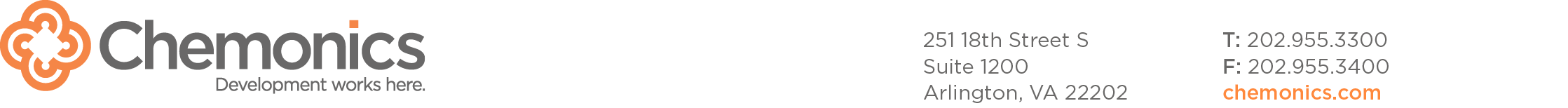 ПРОГРАМА USAID З АГРАРНОГО І СІЛЬСЬКОГО РОЗВИТКУ (АГРО)USAID’S AGRICULTURE GROWING RURAL OPPORTUNITIES (AGRO) ACTIVITY IN UKRAINEТехнічне завданняScope of Work Регіональний координаторRegional CoordinatorЗагальна інформація:Метою Програми є прискорення економічного розвитку сільських громад України, що потребують найбільшої підтримки, шляхом покращення управління в сільськогосподарському секторі, що сприятиме розвитку більш продуктивних, сучасних та прибуткових мікро-, малих та середніх сільськогосподарських підприємств (ММСП), які успішно інтегруватимуться в конкурентні українські та міжнародні ринки.Діяльність АГРО ґрунтується на концептуальному підході, що передбачає розвиток ринкової системи (https://beamexchange.org).Background:The purpose of the Activity is to accelerate the economic development of rural Ukrainian communities with the greatest need through a better governed agricultural sector that encourages more productive, modern, and profitable micro, small, and medium (MSMEs) agricultural enterprises that are successfully integrated into competitive markets both in Ukraine and internationally.AGRO operates on the basis of the market systems conceptual approach (https://beamexchange.org).Мета роботи: Метою роботи  Регіонального координатора  є підтримка програмної діяльності по усіх напрямках технічної роботи АГРО включно із розвитком обраних ланцюгів доданої вартості, допоміжних сервісів для агропродовольчого сектору,     покращення доступу ММСП до фінансових ресурсів, підвищення економічної та інституціальної спроможності об’єднаних територіальних громад (ОТГ), покращення управління земельними ресурсами на території громад; реформуванням державної політики та розбудовою місцевої інституційної спроможності.  Регіональний координатор  проводитиме  налагодження системи співпраці та взаємодії з ММСП та підприємствами агробізнесу визначених регіонів, органами місцевої влади, профільними асоціаціями та об’єднаннями агровиробників, об’єднаними територіальними громадами та іншими зацікавленими організаціями, установами, проектами міжнародної технічної допомоги, співпраця з якими буде підвищувати ефективність та результативність в усіх напрямках технічної роботи АГРО.Для виконання зазначеного завдання Програма АГРО запрошує вісім фахівців на посади   регіональних координаторів у  визначених  областях України, зокрема - Дніпропетровській, Запорізькій, Миколаївській, Одеській, Херсонській, Харківській, Полтавській, Черкаській.Position Description:The Regional Coordinator shall support program activities across all of AGRO’s technical activities, including development of selected value chains, supporting services for the agrifood sector, improving access to finance for MSMEs, improving economic and institutional capacity of consolidated communities (CCs), improving land management within communities; reforming public policies and developing local institutional capacity. The Regional Coordinator will set up a system of cooperation and collaboration with MSMEs and agribusinesses in selected oblasts, local authorities, industry associations and unions of agricultural producers, CCs and other interested organizations, institutions, international technical assistance projects, cooperation with which will improve efficiency and effectiveness in all areas of AGRO’s technical work.To accomplish the above objective, AGRO Activity shall engage eight specialists as Regional Coordinators in selected oblasts of Ukraine, namely Dnipropetrovsk, Zaporizhzhia, Mykolaiv, Odesa, Kherson, Kharkiv, Poltava, and Cherkasy.Основні обов’язки та функції:Регіональний координатор/координаторка відповідатиме за:За дорученням керівника Програми, представляти АГРО при взаємодії з органами місцевої влади та іншими донорськими проектами у регіоні призначення Координатора. Координацію співпраці з ММСП,  підприємствами агробізнесу, профільними асоціаціями,  органами місцевої влади та місцевого самоврядування, об’єднаними територіальними громадами та іншими суб’єктами, зацікавленими в підвищенні ефективності агробізнесу та розвитку сільських територій;  Співробітництво з громадами, місцевими органами влади та виконавцями робіт щодо управління земельними ресурсами на території громад; Координацію співпраці з іншими міжнародними проектами та фінансовими організаціями; Проведення організаційних заходів з інформування цільових груп та органів місцевої влади, в том числі представників об’єднаних територіальних громад, щодо результатів діяльності Програми, а також промоції діяльності Програми АГРО. Інформаційно-консультативну підтримку громад щодо супроводу проектів місцевого економічного розвитку та залучення фінансування.Комунікацію с громадами, організація та  підтримка проведення заходів Проекту АГРО на території області; Координацію роботи субпідрядників/ субгрантерів  АГРО на місцях: сервіс-провайдерів, дослідницьких компаній, фото- і відео-операторів тощо;  Координацію та розвиток ринкових зв'язків з учасниками ланцюгів доданої вартості в секторах овочі, фрукти, ягоди, молоко, м'ясо, аквакультура та кондитерські вироби і окремі продукти харчування  (наприклад: постачальники послуг та засобів виробництва, логістика, зберігання, переробка, упаковка, торгівля і т.д.); Супровід організації пілотних демонстраційних ділянок  на базі ММСП або інших партнерів, проведення демонстраційних показів та поширення   знань/практичних навичок; Просування стратегії кооперації для ММСП шляхом забезпечення послугами та засобами виробництва, вирощування однорідної продукції, післяврожайної доробки, консолідації товарних партій та подальшого продажу плодоовочевої продукції з доданою вартістю. Ідентифікацію потреб фермерів в фінансуванні та їх консультування щодо реєстрації на онлайн-платформах, які дозволяють готувати заявки до фінансових установ та Державних органів, в тому числі через Аграрний реєстр;Інформування цільових ММСП щодо інструментів та механізмів залучення фінансових ресурсів, в тому числі про пільгову підтримку від Уряду України.Супровід заходів та проектів в сфері іригації; Участь в діяльності АГРО зі співпраці, навчання і адаптації (CLA) – аналізу і адаптації діяльності програми відповідно до змін і потреб на ринку; Підтримку заходів з моніторингу показників програми АГРО і стану впровадження програмних заходів в громадах, в тому числі стан дотримання екологічних вимог USAID; За потреби організація та ведення моніторингу та звітності по проведеним заходам та основним показникам моніторингу програми АГРО. Координацію діяльності з іншими працівниками Проекту АГРО, розробка та надання пропозицій щодо покращення проектних ініціатив, спрямованих на цільові групи ММСП та об’єднані територіальні громади. Виконання інших завдань Керівника Програми.Principal Duties and Functions: The Regional Coordinator will: As authorized by the Chief of Party, represent AGRO to local authorities and other donor projects in the region for which the coordinator is responsible.Coordinate cooperation with MSMEs, agribusinesses, industry associations, local authorities, and local self-government bodies, CCs and other stakeholders interested in improving efficiency of agribusiness and rural development.  Collaborate with communities, local authorities, and land management work performers within communities; Coordinate cooperation with other international projects and financial organizations. Ensure informing of target groups and local authorities, including representatives of CCs, about the Activity’s performance results, promote AGRO’s activities. Provide information and consulting assistance to communities to support local economic development projects and fundraising.Liaise with communities, organize and support AGRO’s activities in the oblast. Coordinate activities of AGRO’s subcontractors/subgrantees in the field: service providers, research companies, photo, and video operators, etc.  Coordinate and develop market relations with actors in vegetables, fruits, berries, dairy, meat, aquaculture, confectionery and selected consumer food products value chains. Value chain actors include, for instance, providers of services and inputs, logistics, storage, processing, packaging, trade, etc. Support setting up the pilot demonstration sites based on MSMEs or other partners’ facilities, conduct demonstrations and share knowledge/practical skills. Promote the cooperation strategy for MSMEs through provision of services and means of production, cultivation of similar crops, post-harvest handling, consolidation of commercial batches, and subsequent sale of fruit and vegetable products with added value. Identify the farmers' financing needs and advise them to register at online platforms that enable filing applications to financial institutions and State bodies, including through the Agrarian Register.Inform target MSMEs about the instruments and mechanisms for attracting financial resources, including preferential support from the Government of Ukraine.Supporting irrigation activities and projects.Participate in AGRO’s cooperation, learning and adapting (CLA) activities — analysis and adaptation of project activities to the market changes and needs. Support activities on monitoring AGRO’s performance indicators and progress in implementing initiatives in the communities, including compliance with USAID environmental requirements.As necessary, organize and maintain monitoring and reporting on AGRO’s undertaken activities and key monitoring indicators. Coordinate activities with other AGRO employees, propose improvements in the Activity initiatives aimed at MSME target groups and CCs. Perform other tasks assigned by the Chief of Party. Умови і терміни роботи та підпорядкування:Для залучення на цю посаду передбачається укладення річного трудового договору з можливою щорічною пролонгацією до завершення строку впровадження Програми (14 листопада 2024 р.) - в залежності від включення відповідних завдань до наступних Річних планів робіт Програми. Регіональний координатор є членом команди АГРО і працюватиме під безпосереднім керівництвом Керівника Програми [або призначеної ним особи].Місце роботи – віддалене робоче місце у форматі онлайн-офісу у  населеному  пункті області постійного проживання Регіонального координатора в одній  із цільових  областей (Дніпропетровська, Запорізька, Миколаївська, Одеська, Херсонська, Харківська, Полтавська, Черкаська). Посада передбачає  робочі поїздки по  території області та інші відрядження в межах виконання посадових функцій.Terms of work, Timing and Reporting Relations:One-year fixed term employment agreement with possible extension each work year up to the end of the Activity implementation (November 14, 2024), subject to the inclusion of appropriate tasks in the successive Annual Work Plans of the Activity.The Regional Coordinator is a member of the AGRO team and will work under the direct supervision of Chief of Party [or his designee].Place of work - a remote workplace (online office) in a settlement of a Regional Coordinator’s permanent residence in one of the target oblasts (Dnipropetrovsk, Zaporizhzhia, Mykolaiv, Odesa, Kherson, Kharkiv, Poltava, Cherkasy). The position provides for business trips within the oblast and other trips within the scope of official duties.Необхідні навички та професійна кваліфікація:Освіта (вище ступеню бакалавра) з економіки, сільського господарства, агарного права, управління земельними ресурсами або пов’язаних сфер.Не менше ніж 5 (п’ять) років практичного досвіду роботи в аграрному бізнесі та/або розвитку підприємництва в сільській місцевості,  розвитку сільських територій. Досвід координації впровадження регіональних проектів, стратегій на рівні об’єднаних територіальних громад, бізнес процесів з підвищення доданої вартості в продуктових ланцюгах плодоовочевого, м'ясо-молочного секторів, а також секторів аквакультури, кондитерських виробів і окремих продуктів харчування є дуже бажаним.Досвід роботи з сільськими громадами, сільськогосподарськими ММСП,  співпраці з органами місцевої влади та місцевого самоврядування.Досвід роботи в проектах USAID або інших проектах міжнародної технічної допомоги є великою перевагою.Підтверджена здатність використовувати в роботі програмні продукти Office 365 (Word, Excel, Outlook, PowerPoint and інші.).Розуміння системного ринкового підходу (market systems development approach)  буде значною перевагою.Сильні навички міжособистісного спілкування, побудови команди тощо.Володіння англійською мовою на рівні, достатньому для виконання службових обов’язків (включно з використанням англомовних публікацій). Використання програм MS Project та Microsoft Teams для виконання поставлених завдань та співпраці з персоналом програми.Високий рівень самоорганізації, досвід/вміння самостійно планувати та організовувати виконання роботи у віддаленому режимі, організовувати та підтримувати функціонування онлайн-офісу. Required Skills and Qualifications:Graduate education (beyond a bachelor's degree) in economics, agriculture, agrarian law, land management, or related field.At least 5 (five) years of practical experience in agricultural business and/or development of entrepreneurship in rural areas, and rural development. Experience in coordinating the implementation of regional projects and strategies in consolidated communities, as well as with business processes to increase added value in fruit and vegetable, meat and dairy, aquaculture, confectionery and selected consumer food products value chains is very desirable.Experience in dealing with rural communities, agricultural MSMEs, cooperation with local authorities, and local government agencies.Experience with USAID or other international technical assistance projects is very desirable.Proven ability to use Office 365 software products (Word, Excel, Outlook, PowerPoint, etc.).Understanding of the market systems approach is a significant advantage.Strong interpersonal communication skills, team building, etc.English skills sufficient for professional use, including use of English-language publications. Using MS Project and Microsoft Teams programs to deliver work tasks and collaborate with the activity staff.High level of self-organization, experience/ability to plan and organize work from home, organize and maintain an online office operation. Принципи ділової етики: Кандидат повинен дотримуватись принципів ділової етики «Кімонікс Інтернешнл». Успішний кандидат погоджується виконувати свої обов’язки сумлінно, в повному обсязі та відповідно до своїх здібностей, дотримуватись місцевого законодавства та звичаїв, діяти у відповідності до принципів ділової етики «Кімонікс Інтернешнл» та прийнятих в Україні стандартів. З принципами ділової етики «Кімонікс Інтернешнл» можна ознайомитись у місцевому офісі Компанії. Якщо кандидат зіткнеться із питаннями чи проблемами етичного характеру такими, як конфлікт інтересів, хабарництво або відкати, подарунки, плагіат і т.д., він може проконсультуватися зі своїм керівником або Командою Управління Проектом за електронною адресою UkraineAGROPMU@chemonics.com.Standards of Business Conduct:Compliance with Chemonics International’s standards of business conduct is required. The successful candidate agrees to perform her/his duties faithfully and to the best of her/his ability, to comply with local laws and customs, and to conduct her/himself in a manner consistent with Chemonics’ standards of business conduct and appropriate to Ukraine. Chemonics’ standards of business conduct are available in Chemonics’ field office or upon request. If a candidate encounters ethical questions or issues when interacting with Chemonics, such as conflicts of interest, bribery or kickbacks, gifts, plagiarism, etc., please consult with the Project PMU at UkraineAGROPMU@chemonics.com.Порядок подання резюме: Просимо надсилати резюме та супровідний лист на електронну адресу agro.hr@chemonics.com не пізніше 30 червня 2020 р. з поміткою «Регіональний координатор» та Вашим прізвищем у темі листа. Будь-ласка, жодних запитів за телефоном, ми зв’яжемося тільки з фіналістами.Application Instructions:Send electronic submissions to agro.hr@chemonics.com by June 30, 2020. Please submit your CV and cover letter with “Regional Coordinator” in the subject line; please do not forget to additionally indicate your name in the subject line of your e-mail. No telephone inquiries, please. Only finalists will be contacted.Компанія «Кімонікс» - роботодавець, що надає рівні можливості всім кандидатам і працівникам та не дискримінує за ознаками раси, кольору шкіри, віросповідання, статі, національності, політичних переконань, сексуальної орієнтації, гендерної ідентифікації, сімейного статусу, інвалідності, генетичної інформації, віку, членства в професійних організаціях, або за іншими факторами, що не входять до переліку необхідних навичок та професійної кваліфікації.Chemonics is an equal opportunity employer and does not discriminate in its selection and employment practices on the basis of race, color, religion, sex, national origin, political affiliation, sexual orientation, gender identity, marital status, disability, genetic information, age, membership in an employee organization, or other non-merit factors.